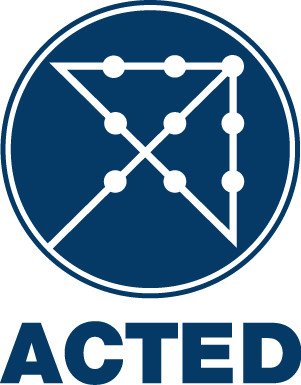 VENTE AUX ENCHERES ACTED Niger Référence : T/3099/Vente aux enchères/LOG/21112022/001ACTED Niger, dans le cadre d’une vente aux enchères, invite les acheteurs d’équipements à soumettre leurs offres pour chaque lot d’équipements décrits ci-dessous L’appel d’offre sera conduit en utilisant les documents d’offre standards d’ACTED et ouvert à tous les fournisseurs et prestataires de services qualifiés. Les Documents d’Offre (en français) peuvent être retirés gratuitement par tous les soumissionnaires intéressés à l’adresse suivante :Bureau de coordination ACTED à Niamey, Quartier Plateau, Rue de la cure salée en face de l’école de cadre – BP 14 004, Niamey, République du NigerUne ou plusieurs séances d’information et des visites préalables à la soumission seront organisées au bureau de représentation d’ACTED à Niamey. Si vous êtes intéressé à participer à une séance d’information/visite, veuillez contacter le numéro de téléphone (+227) 96 87 58 98 pour s’enregistrer et obtenir la date et l’heure de cette séance. La participation de tous les soumissionnaires intéressés à cette visite est préférable mais non obligatoire. Toutes les offres doivent être soumises avant le 12/12/2022 à 18H00 (heure locale) à l’adresse mentionnée ci-dessus dans une enveloppe scellée. Aucune offre ne pourra être soumise par e-mail. Les offres en retard seront automatiquement rejetées.ACTED ne prend en charge aucun frais ou dépense étant occasionné(e) pour le soumissionnaire par la préparation et la soumission de son offre à ACTED.La séance d’ouverture des offres se tiendra le 15/12/2022 à 15H00 (heure locale) dans le bureau de représentation d’ACTED Niamey. La présence des représentants des soumissionnaires est autorisée. Pour toute question concernant l’appel d’offre, veuillez contacter le bureau de représentation d’ACTED à Niamey le 09/12/2022 à 12H00 au plus tard par téléphone (+227 96 87 58 98).Remarque : si vous êtes témoin ou soupçonnez un acte illégal, inapproprié ou contraire à l'éthique ou des pratiques commerciales (comme la sollicitation, l'acceptation ou la tentative de fournir ou d'accepter un pot-de-vin) pendant le processus d'appel d'offres, veuillez communiquer avec le numéro de téléphone suivant +33 6 07 22 46 28 et/ou envoyer un courriel à transparency@acted.org